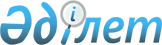 О Плане мероприятий по реализации задач, поставленных Президентом страны в Послании народу Казахстана "К свободному, эффективному и безопасному обществу" от 24 октября 2000 года
					
			Утративший силу
			
			
		
					Постановление Правительства Республики Казахстан от 8 декабря 2000 года N 1826 . (Утратил силу - постановлением Правительства РК от 28 ноября 2001 г. N 1532 ~P011532 )

      В целях исполнения поручений Президента Республики Казахстан, вытекающих из его Послания народу Казахстана, высказанного на совместном заседании палат Парламента Республики Казахстан 24 октября 2000 года, Правительство Республики Казахстан постановляет: 

      1. Утвердить прилагаемый План мероприятий по реализации задач, поставленных Президентом страны в Послании народу Казахстана "К свободному, эффективному и безопасному обществу" от 24 октября 2000 года (далее - План). 

      2. Руководителям государственных органов Республики Казахстан обеспечить реализацию мероприятий, определенных Планом, и не позднее 3-го числа месяца, следующего за отчетным кварталом, представлять Министерству экономики Республики Казахстан информацию по их выполнению. 

      3. Министерству экономики Республики Казахстан не позднее 10 числа месяца, следующего за отчетным кварталом, представлять Правительству Республики Казахстан сводную информацию о выполнении заданий Плана. 

      4. Контроль за выполнением настоящего постановления возложить на Заместителя Премьер-Министра Республики Казахстан Утембаева Е.А. 

      5. Настоящее постановление вступает в силу со дня подписания. 

 

     Премьер-Министр

  Республики Казахстан

  Утвержден постановлением      

Правительства Республики Казахстан

от 8 декабря 2000 года N 1826   

            План мероприятий по реализации задач, поставленных

Президентом страны в Послании народу Казахстана

"К свободному, эффективному и безопасному обществу"

от 24 октября 2000 годаI. Перспективы экономического развития страны---------------------------------------------------------------------            Мероприятие           ! Форма     !Ответственные! Срок                                  !завершения !за исполнение! исполнения---------------------------------------------------------------------------               1                  !     2     !      3      !      4---------------------------------------------------------------------------1.1. Сохранение макроэкономической      и финансовой стабильности1.1.1. Ограничить размер дефицита  Проект         МФ, МЭ        Сентябрь       бюджета не более полутора   Закона                       2001 г.       процентов от ВВП, начиная   Республики       с 2002 года                 Казахстан                                   "О респуб-                                   ликанском                                   бюджете                                   на 2002                                   год"   1.1.2. Обеспечить оптимизацию      Проекты        АГС (по       Декабрь       структуры государственных   нормативных    согласованию) 2000 г.       органов                     правовых                                   актов1.1.3. Разработать индикативный    Проект         МЭ, Нацбанк   Декабрь          план социально-             постановления  (по           2000 г.        экономического развития     Правительства  согласованию),       Республики Казахстан на     Республики     АСП (по       2001-2005 годы              Казахстан      согласованию),                                                      центральные                                                  исполнительные                                                  органы,                                                   национальные                                                  компании (по                                                  согласованию),                                                  акимы областей,                                                  гг. Астаны и                                                  Алматы1.1.4. Проводить эффективную       Отчет          Нацбанк (по    Июнь,       политику по управлению      Президенту     согласованию), ежегодно       активами Национального      Республики     МФ                 фонда                       Казахстан1.1.5. Проводить мониторинг        Отчет          МГД, МЭИТ      Ежеквар-       сделок основных экспортеров Правительству                 тально         и контроль при применении   Республики              трансфертных цен при        Казахстан       реализации на экспорт1.1.6. Усилить контроль за         Информация     МГД, МФ        Декабрь       уплатой недропользователями Правительству                 2001 г.       налога на сверхприбыль      Республики                                                       Казахстан1.1.7. Осуществлять                Отчет          МФ             Декабрь       правительственное           Правительству                 2001-       заимствование на внешнем    Республики                    2003 гг.       рынке ссудного капитала     Казахстан       путем привлечения       долгосрочных льготных       займов1.1.8. Расширять и                 Проекты        МФ, Нацбанк   Постоянно,        совершенствовать            постановлений  (по            с учетом        инструменты                 Правительства  согласованию)  ситуации       правительственного          Республики                    на рынках       заимствования на внутреннем Казахстан                     капитала       рынке ссудного капитала,        в том числе путем        привлечения       сбережений населения     1.1.9. Провести анализ             Предложения    МГД, МФ,       Январь       эффективности экспортно-    Правительству  МЭ, МЭИТ,      2001 г.       импортного контроля и       Республики     Нацбанк       подготовить предложения     Казахстан      (по согла-        по его совершенствованию                   сованию) ---------------------------------------------------------------------------1.2.   Дальнейшее развитие реального сектора---------------------------------------------------------------------------1.2.1. Разработать                 Проект Указа   МЭИТ, АСП      Декабрь       Индустриальную стратегию    Президента     (по            2002 г.       до 2010 года                Республики     согласованию),                                    Казахстан      МЭ1.2.2. Продолжить работу по        Отчет          АМБ            Ежеквар-       предотвращению              Правительству                 тально       монополизации экономики,    Республики       созданию условий для        Казахстан       развития конкуренции на       монополизированных        товарных рынках, снижению       барьеров для выхода на       рынки новых хозяйствующих       субъектов, устранению не-       добросовестной конкуренции       и ограничению        монополистической деятельности1.2.3. Для дальнейшего повышения   Отчет          АМБ            Январь,       эффективности тарифного     Правительству                 июнь 2001-       регулирования анализировать Республики                    2002 гг.       инвестиционные программы,   Казахстан       программы технического       перевооружения и       модернизации субъектов       естественной монополии1.2.4. Разработать Программу       Проект         МЭИТ           Декабрь       по внедрению                постановления                 2001 г.       высокотехнологических       Правительства       линий по выпуску            Республики       конкурентоспособной         Казахстан       на внешнем рынке       строительной продукции       на 2002-2010 годы1.2.5  Разработать Программу       Проект         МЭИТ, акимы    Сентябрь       развития промышленности     постановления  Западно-       2001 г.       строительных материалов,    Правительства  Казахстанской,       изделий и конструкций в     Республики     Атырауской,       Западном регионе            Казахстан      Актюбинской,       Казахстана на 2002-2005                    Мангистауской       годы                                       областей1.2.6. Разработка нормативной      Проекты        МЭИТ           Июнь       базы по дальнейшему         нормативных                   2001 г.       совершенствованию и         правовых актов       развитию оптового рынка       электроэнергии1.2.7. Принять меры по             Отчет          МЭИТ           Декабрь       стабилизации и дальнейшему  Правительству                 2001 г.       наращиванию добычи угля     Республики       в угледобывающих            Казахстан       организациях Республики       Казахстан1.2.8. Разработать предложения     Предложения    МЭИТ           Январь       по развитию нефтегазового   Правительству                 2001 г.       машиностроения на 2001-     Республики       2005 гг.                    Казахстан 1.2.9. Разработать систему мер     Отчет          МЭИТ           Июнь,       по обеспечению устойчивого  Правительству                 декабрь,       прогресса в организации     Республики                    начиная с       третьего, четвертого и      Казахстан                     2001 года       пятого переделов в       металлургическом        производстве     1.2.10. Принять меры по            Отчет          МЭИТ, акимы    Июнь,        стабилизации и росту       Правительству  областей       декабрь        объемов производства       Республики                    2001 г.        в организациях химической  Казахстан                        и фосфорной подотрасли        (ОАО "ПХЗ", АО "Нитрохим",        ТОО "Казфосфат", ТОО ГОК        "Жанатас", ТОО ГХК         "Каратау")      1.2.11. Разработать стандарты      Проекты        МФ             Поэтапно в        бухгалтерского учета,      нормативных                   2001-        соответствующие            правовых актов                2002 гг.        международным стандартам        бухгалтерского учета1.2.12. Разработать проект Закона  Проект Закона  МФ             Август          Республики Казахстан о     Республики                    2001 г.        внесении изменений и       Казахстан        дополнений в Указ             Президента Республики        Казахстан, имеющий силу        Закона, "О бухгалтерском        учете"1.2.13. Разработать Программу      Проект         МФ, МЭИТ,      Июнь         повышения эффективности    постановления  МТК, МСХ,      2001 г.        управления государственным Правительства  МОН, МКИОС,        имуществом и приватизации  Республики     АМБ, АТурС,        на 2001-2002 годы и План   Казахстан      АЗО        мероприятий по ее        реализации на 2001 год---------------------------------------------------------------------------1.3.  Социальная защита и совершенствование трудовых отношений---------------------------------------------------------------------------1.3.1.  Разработать Концепцию      Проект         МТСЗ           Март        социальной защиты          постановления                 2001 г.        населения Республики       Правительства        Казахстан                  Республики                                   Казахстан1.3.2.  Осуществить погашение      Информация     МФ, МТСЗ, МО,  Декабрь        кредиторской               Правительству  МВД, акимы     ежегодно        задолженности по           Республики     областей,             социальным выплатам до     Казахстан      гг. Астаны        2004 года                                 и Алматы1.3.3.  Погасить задолженности     Информация     Акимы          Декабрь        организаций образования,   Правительству  областей, гг.  ежегодно        финансируемых их местного  Республики     Астаны и        бюджета, и обеспечить      Казахстан      Алматы        своевременное и полное их        финансирование в 2001-        2002 годах1.3.4.  В рамках реализации         целостной концепции        социальной политики        повысить:          размер минимальной       Проект Закона  МФ, МТСЗ,      Декабрь        заработной платы на 30%;   Республики     заинтересованные 2000 г.                                   Казахстан "О   государственные                                   республиканском   органы                                   бюджете на                                   2001 год"            заработную плату         Проект Указа   МФ, МО, МВД,   Декабрь         работникам силовых         Президента     КНБ (по        2000 г.        структур на 30-40% (путем  Республики     согласованию),        внесения изменений и       Казахстан      Генпрокуратура        дополнений в Указ                         (по         Президента от 1.04.97 г.                  согласованию),        N 3436 "О единой системе                  Служба охраны        оплаты труда работников                   Президента (по        органов Республики                        согласованию),        Казахстан, содержащихся                   Республиканская        за счет государственного                  гвардия (по        бюджета");                                согласованию),                                                  АЧС        минимальные пенсии до     Проект Закона  МФ, МТСЗ       Декабрь        4000 тенге                 Республики                    2000 г.                                   Казахстан "О                                   республиканском                                   бюджете на                                    2001 год"1.3.5.  Обеспечить повышение       Проект Указа   МФ, АГС (по    Сентябрь        зарплаты государственным   Президента     согласованию), 2001 г.        служащим                   Республики     МТСЗ                                   Казахстан1.3.6.  Осуществить мероприятия    Отчет          МЭИТ           Ежеквар-        по реализации Программы    Правительству                 тально        реанимации простаивающих   Республики        организаций в 2001 году    Казахстан        и создания рабочих мест1.3.7.  Завершить компьютеризацию  Доклад         МОН, акимы     Ноябрь        школ к 10-летию            Президенту     областей и     2001 г.        независимости Казахстана   Республики     гг. Астаны                                   Казахстан и    и Алматы                                   Правительству                                   Республики                                   Казахстан1.3.8.  Разработать программу      Проект         АЗО            Январь        "Охрана здоровья матери    постановления                 2001 г.        и ребенка"                 Правительства                                   Республики                                   Казахстан---------------------------------------------------------------------------1.4. Государственная поддержка сельскохозяйственного производства---------------------------------------------------------------------------1.4.1.  Совершенствовать           Проект         АЗР, МСХ       Июль        земельное                  нормативного                  2001 г.        законодательство по        правового акта        вопросу залога прав на        землю1.4.2.  Расширять лизинговые       Информация     МСХ, акимы     Июнь,            отношения на селе          Правительству  областей,      декабрь                                    Республики     гг. Астаны     2001-                                   Казахстан      и Алматы       2002 гг.------------------------------------------------------------------------ 1.5.    Привлечение внутренних и внешних инвестиций, обеспечение их        эффективного распределения и использования---------------------------------------------------------------------------1.5.1.  Подготовить предложения    Информация     МЭИТ, МЭ       Март        по развитию                Правительству                 2001 г.          импортозамещающих          Республики        производств в черной и     Казахстан        цветной металлургии1.5.2.  Разработать Программу      Проект         МЭИТ, МТК,     Апрель        освоения казахстанской     постановления  МПРОС, АИ,     2001 г.        части Каспийского          Правительства  акимы        шельфа (на 10-15 лет)      Республики     Мангистауской,                                   Казахстан      Атырауской                                                  областей, ННК                                                  "Казахойл" (по                                                  согласованию)1.5.3.  Разработать Программу      Проект         МТК            Март        развития автодорожной      постановления                 2001 г.         отрасли                    Правительства                                   Республики                                   Казахстан1.5.4.  Завершить строительство    Отчет          МТК            Июнь,         автомобильных дорог        Правительству                 декабрь        республиканского           Республики                    2001-        значения:                  Казахстан                     2002 гг.          северный обход         г. Астаны;             Кызыласкер-Кировский;        мост через р. Урал (по        временной схеме);        Бейнеу-Опорное на        а/д Атырау-Актау1.5.5.  Осуществить строительство  Отчет          МТК            Ежеквар-        и реконструкцию            Правительству                 тально        автомобильной дороги       Республики        Алматы-Астана-Боровое      Казахстан1.5.6.  Реализовать проект         Отчет          МТК            Июнь,        реабилитации               Правительству                 декабрь        автомобильных дорог        Республики                    Ежегодно        Западного Казахстана за    Казахстан        счет займа Японского        Правительства     ---------------------------------------------------------------------------              II. Демократизация общества - веление времени---------------------------------------------------------------------------            Мероприятие           ! Форма     !Ответственные! Срок                                  !завершения !за исполнение! исполнения---------------------------------------------------------------------------               1                  !     2     !      3      !      4---------------------------------------------------------------------------2.1. Укрепление независимости судебной системы, правовая реформа---------------------------------------------------------------------------2.1.1.  Передать из Министерства   Информация     МЮ, Комитет    Декабрь         юстиции и его              Правительству  по судебному   2000 г.        территориальных управлений Республики     администриро-        Комитету по судебному      Казахстан      ванию при        администрированию при                     Верховном        Верховном Суде и его                      Суде (по        администраторам в областях                согласованию)        численность сотрудников,        занимающихся вопросами        обеспечения деятельности        судов, и Администрации        Президента Республики        Казахстан - функции        обеспечения деятельности        Квалификационной коллегии        юстиции (ККЮ с одновременной        передачей численности        сотрудников, занимающихся        вопросами деятельности ККЮ.        Организовать материально-        техническое и финансовое        обеспечение деятельности        Комитета при Верховном        Суде и его администраторам2.1.2.  Образовать экономические   Проект Указа   Верховный Суд  Декабрь         суды                       Президента     (по            2001 г.                                   Республики     согласованию)                                   Казахстан2.1.3.  Реформировать Уголовно-            исполнительную систему:          разработать нормативную  Проекты        МЮ, МВД, МФ,   Декабрь        правовую базу по           нормативных    МОН, АЗО,      2000 г.        реформированию             правовых       Генпрокуратура         пенитенциарной системы     актов          (по согласованию)        фактическая передача УИС   Информация                    Июнь,                                    Правительству                 декабрь                                   Республики                    2001 г.                                   Казахстан2.1.4.  Разработать проект Закона  Проект Закона   МЮ            Декабрь        Республики Казахстан "О    Республики                    2001 г.        регистрации прав на        Казахстан        недвижимое имущество и        сделок с ним"2.1.5.  Повысить заработную плату  Проект Указа    МФ,            Декабрь        судьям                     Президента      заинтересованные  2000г.                                   Республики      государственные                                   Казахстан       органы---------------------------------------------------------------------------2.2.  Расширение полномочий представительных органов власти---------------------------------------------------------------------------2.2.1.  Продолжить работу над      Доклад          МЮ            Март         законопроектами            Правительству                 2001 г.        "О местном                 Республики        государственном управлении Казахстан        в Республике Казахстан",        "О местном самоуправлении        в Республике Казахстан"2.2.2.  Разработать проект         Проект Указа   АСП (по        Декабрь        Концепции децентрализации  Президента     согласованию), 2000 г.        государственных функций    Республики     центральные                                   Казахстан      исполнительные                                                  органы, акимы                                                  областей,                                                  гг. Астаны и                                                  Алматы2.2.3.  Разработать Концепцию      Проект         Счетный        Март           аудита и контроля за       нормативного   комитет по     2001 г.        исполнением                правового акта контролю за           республиканского бюджета                  исполнением                                                  республиканского                                                  бюджета (по                                                  согласованию),                                                  МФ---------------------------------------------------------------------------2.3.  Расширение выборности и совершенствование выборного законодательства--------------------------------------------------------------------------2.3.1.  Проводить регулярные       Отчет в        Центральная    Декабрь        консультации по развитию   Администрацию  избирательная  Ежегодно        выборного законодательства Президента     комиссия        Республики Казахстан с     Республики     (по         ведущими западными         Казахстан,     согласованию),        странами и международными  Правительству  МИД        организациями              Республики                                   Казахстан---------------------------------------------------------------------------2.4.  Укрепление института гражданского общества---------------------------------------------------------------------------2.4.1.  Разработать Типовой устав  Проект         МЮ             Июнь        местных сообществ          постановления                 2001 г.                                   Правительства                                   Республики                                   Казахстан2.4.2.  Создать межведомственную   Проект         МВД, МИД,      Декабрь        рабочую группу из числа    распоряжения   КНБ (по        2000 г.        представителей             Премьер-       согласованию),        заинтересованных           Министра       АТурС        государственных органов    Республики        Республики Казахстан для   Казахстан        подготовки предложений,        связанных с упрощением        выезда граждан Казахстана             за границу2.4.3.  Провести республиканскую   Отчет          МКИОС,         Июнь        конференцию по проблемам   Правительству  Нацкомиссия    2001 г.        взаимодействия             Республики     по делам        государственных органов с  Казахстан      семьи и        общественными объединениями               женщин (по                                                  согласованию)2.4.4.  Провести "круглые столы"   Отчет          МКИОС,         Ежеквар-         с общественными            Правительству  Нацкомиссия    тально        объединениями по           Республики     по делам       2001-        обсуждению важных          Казахстан      семьи и        2002 гг.        законопроектов                            женщин (по                                                  согласованию),                                                   акимы областей,                                                   гг. Алматы и                                                  Астаны2.4.5.  Создать информационный     Отчет          МКИОС, МЮ      Сентябрь        банк данных и издать       Правительству                 2001 г.        справочник об              Республики        общественных объединениях  Казахстан2.4.6.  Продолжить развитие        Отчет          МКИОС,         Июнь,        системы консультаций,      Правительству  Нацкомиссия    декабрь        семинаров и тренингов,     Республики     по делам       2001 г.        оказания методической      Казахстан      семьи и        помощи общественным                       женщин (по        объединениям                              согласованию)2.4.7.  Обеспечить пропаганду и    Отчет          МКИОС, акимы   Июнь,        разъяснение основных       Правительству  областей, гг.  декабрь        положений Послания         Республики     Астаны и       ежегодно        Президента страны народу   Казахстан      Алматы              Казахстана в средствах        массовой информации2.4.8.  Подготовить предложения    Предложения    МКИОС, МТСЗ,   Март          по разработке механизма    Правительству  Нацкомиссия    2001 г.        государственной            Республики     по делам семьи        поддержки, в частности,    Казахстан      и женщин (по        через систему грантов,                    согласованию)        социально значимых         проектов общественных        объединений---------------------------------------------------------------------------                    III.  Национальная безопасность------------------------------------------------------------------------------------------------------------------------------------------------------            Мероприятие           ! Форма     !Ответственные! Срок                                  !завершения !за исполнение! исполнения---------------------------------------------------------------------------               1                  !     2     !      3      !      4---------------------------------------------------------------------------3.1. Создание новых механизмов обеспечения национальной безопасности---------------------------------------------------------------------------3.1.1.  Создать отечественную      Проект         МЭИТ, МТК,     Декабрь        промышленно-               нормативного   КНБ (по        2001 г.        технологическую            правового акта согласованию)        инфраструктуру обеспечения        информационной         безопасности Республики        Казахстан   3.1.2.  Предусмотреть ежегодное    Проект Закона  МФ, МО         Сентябрь         выделение средств в        Республики                    ежегодно        размере не менее 1% ВВП    Казахстан о        на нужды Министерства      республиканском        обороны в республиканском  бюджете на        бюджете на соответствующий соответствующий        финансовый год             год3.1.3.  Сформировать современную   Отчет          МО, акимы      Декабрь,        систему территориальной    Правительству  областей,      ежегодно,        обороны                    Республики     гг. Астаны     начиная с                                   Казахстан      Алматы         2001 года3.1.4.  Разработать пакет          Проекты        МЭ, МО, МВД,   Июнь        документов по реализации   нормативных    МЭИТ, МТК,     2001 г.        Закона Республики          правовых актов АЧС, АЗО        Казахстан Z970127_  "О мобилизационной        подготовке и мобилизации         в Республике Казахстан"3.1.5.  Разработать                Проект         МЭ, МО, МЭИТ,  Декабрь        Мобилизационный план на    постановления  МТК, АЧС, АЗО  2001 г.        расчетный год              Правительства                                   Республики                                   Казахстан3.1.6.  Разработать проект Закона  Проект Закона  МВД, МИД,      Декабрь        Республики Казахстан о     Республики     КНБ (по        2001 г.        ратификации Конвенции ООН  Казахстан      согласованию),        против транснациональной                  Генпрокуратура        организованной преступности               (по                                                   согласованию),                                                  МЮ3.1.7.  Создать Межведомственную   Проект         МЮ, МИД        Декабрь        комиссию по имплементации  постановления                 2000 г.        международного             Правительства        гуманитарного права        Республики                                   Казахстан3.1.8.  Разработать Концепцию      Проект         МИД            Март        внешней политики           нормативного                  2001 г.        Республики                 правового акта        Казахстан        3.1.9.  Подготовить проекты        Проекты        МЮ, МИД        Сентябрь        нормативных правовых       законов                       2001 г.        актов по присоединению к   Республики        Европейским Конвенциям:    Казахстан       1. Европейская конвенция о        взаимной правовой помощи        по уголовным делам от 20        апреля 1959 года и        дополнительные протоколы        к ней от 20 апреля 1959         года и 17 марта 1978 года.        2. Европейская конвенция        о международной        действительности судебных        решений по уголовным делам        от 18 марта 1970 года.        3. Европейская конвенция        о передаче производства        по уголовным делам от 15        мая 1972 года.        4. Конвенция об отмывании,        выявлении, изъятии и        конфискации доходов от        преступной деятельности         от 8 ноября 1990 года.               5. Европейская конвенция         о выдаче от 13 декабря 1957         года и дополнительные         протоколы к ней от 15        октября 1975 года и 17         марта 1978 года3.1.10. Разработать предложения    Предложения    МЭИТ, МТК,     Декабрь        по производству            Правительству  АЗГС, КНБ      2001 г.          отечественных защищенных   Республики     (по         средств обработки          Казахстан      согласованию)        информации и программных        средств защиты        информации3.1.11. Внести предложения по      Предложения    АЗГС, МЭИТ,    Декабрь        оснащению государственных  Правительству  МТК, КНБ (по   2001 г.         органов современными       Республики     согласованию)        техническими средствами    Казахстан        защиты информации        отечественного производства3.1.12. Реализовать программу      Информация     АЗГС, МОН,     Декабрь        проведения научных         Правительству  МЭИТ           ежегодно        исследований и опытно-     Республики        конструкторских работ по   Казахстан        актуальным проблемам        защиты государственных        секретов3.1.13. Разработать Стратегию      Проект Указа   АСП (по        Декабрь        экономической              Президента     согласованию), 2000 г.         безопасности Республики    Республики     центральные        Казахстан                  Казахстан      исполнительные                                                  органы3.1.14. Организовать постоянный    Отчет          МФ             Ежеквар-        контроль за целевым и      Правительству                 тально        эффективным использованием Республики        внешних займов, выданных   Казахстан        под гарантию Правительства        Республики Казахстан     3.1.15. Принять меры по            Отчет          МИД,           Июнь,        дальнейшему укреплению     Правительству  министерства   декабрь        регионального              Республики     и ведомства    2001-        сотрудничества в рамках    Казахстан                     2002 гг.        Евразийского         экономического сообщества3.1.16. Совершенствовать           Проект         МГД, МФ        Июль        администрирование по       нормативного                  2001 г.        сбору акцизов              правового акта3.1.17. Осуществлять анализ        Информация     МЭИТ, МИД,     Ежеквар-        экспортно-импортных        Правительству  МСХ, МЭ        тально,        потоков и поиск рынков     Республики                    начиная с        сбыта продукции            Казахстан                     2001 года        отечественных         производителей---------------------------------------------------------------------------3.2. Формирование системы региональной безопасности--------------------------------------------------------------------------3.2.1.  Образовать военные суды    Проект Указа   Верховный Суд  Декабрь        в местах дислокации        Президента     (по            2001 г.        военных округов            Республики     согласованию),                                   Казахстан      МО3.2.2.  Создать в органах          Проект         МВД            Март         внутренних дел             нормативного                  2001 г.        подразделения по борьбе    правового акта        с терроризмом, обеспечить        их необходимым вооружением        и спецсредствами3.2.3.  Формировать системы        Информация     МО, МИД        Июнь        региональной               Правительству                 2001 г.           коллективной               Республики        безопасности в регионе     Казахстан        Центральной Азии в        соответствии с решением        сессии Совета коллективной        безопасности от         11.10.2000 г. (г. Бишкек)3.2.4.  Провести саммит по         Информация     МИД            Декабрь        формированию региональной  Правительству                 2001 г.        системы безопасности в     Республики        рамках Совещания по        Казахстан        взаимодействию и мерам        доверия в Азии (СВМДА)3.2.5.  Активизировать             Информация     МО, МИД, МВД,  Июнь        деятельность Республики    Правительству  МЮ, АБНН       2001 г.        Казахстан в отношении      Республики        участия в европейских      Казахстан        структурах безопасности        (ОБСЕ, НАТО)3.2.6.  Подготовить Договор о      Проект         МВД,           Июнь        сотрудничестве в борьбе    договора       Генпрокуратура 2001 г.        с актами терроризма,                      (по        незаконным оборотом                       согласованию),        оружия и боеприпасов,                     МЮ, МГД, АБНН,        наркотических средств,                    АМД, МИД        и прекурсоров, а также        незаконной миграцией со        странами-членами        "Шанхайского форума"3.2.7.  Активизировать             Информация     МО, МВД,       Июнь,        сотрудничество в рамках    Правительству  КНБ (по        декабрь        Договора между Республикой Республики     согласованию), 2001-        Казахстан, Кыргызской      Казахстан      Генпрокуратура 2002 гг.        Республикой, Республикой                  (по         Таджикистан и Республикой                 согласованию),        Узбекистан о совместных                   МЮ, АБНН, МИД        действиях по борьбе с        терроризмом, политическим        и религиозным экстремизмом,        транснациональной         организованной         преступностью и иными         угрозами стабильности        и безопасности Сторон---------------------------------------------------------------------------3.3.  Активизировать борьбу с наркоманией и наркобизнесом---------------------------------------------------------------------------3.3.1.  Провести анализ            Отчет          АБНН, МГД,     Январь        таможенного и              Правительству  КНБ (по        2001 г.        пограничного контроля      Республики     согласованию),        по выявлению наркотиков,   Казахстан      МВД        психотропных веществ и        прекурсоров3.3.2.  Создать Межведомственный   Проект         МВД, МГД,      Декабрь        банк оперативной           нормативного   АБНН           2001 г.        информации о               правового        правонарушениях,           акта        связанных с незаконным        оборотом наркотических         средств, психотропных        веществ и прекурсоров3.3.3.  Разработать региональные   Информация     АБНН, акимы    Январь         программы борьбы с         Правительству  областей, гг.  2001 г.         наркоманией и              Республики     Астаны,         наркобизнесом,             Казахстан      Алматы        предусмотреть в местных        бюджетах средства для их        финансирования3.3.4.  Внести изменения и         Проект Закона  АБНН, МВД,     Март        дополнения в Уголовный     Республики     Генпрокуратура 2001 г.K970167_

   кодекс Республики          Казахстан      (по        Казахстан,                                согласованию)        предусматривающие           усиление уголовной         ответственности за         преступления, связанные         с незаконным оборотом        наркотических средств         или психотропных веществ3.3.5.  Развивать сети спортивных  Информация     АТурС, акимы   Декабрь         школ, с целью организации  Правительству  областей, гг.  Ежегодно        досуга детей и подростков, Республики     Астаны и        в том числе в сельской     Казахстан      Алматы         местности3.3.6.  Совершенствовать           Проекты        АБНН, МЭИТ,    Декабрь        государственный контроль   нормативных    Генпрокуратура 2000 г.        над легальным оборотом     правовых       (по         наркотических средств,     актов          согласованию),        психотропных веществ и                    МВД, МГД, АЗО,        прекурсоров                               МСХ, МПРОС3.3.7.  Укрепить АБНН посредством  Проект         АБНН, акимы    Март        расширения его             постановления  областей,      2001 г.        региональных               Правительства  гг. Астаны        представительств в каждом  Республики     Алматы        областном центре, городах  Казахстан        Астане и Алматы и создания        необходимой материально-        технической базы3.3.8.  Принять меры по созданию   Проекты        АЗО, МОН, МВД  Декабрь         лечебно-профилактических   нормативных    АБНН, акимы    2001 г.        подразделений по лечению   правовых       областей, гг.        и реабилитации             актов          Астаны и          несовершеннолетних с                      Алматы        диагнозом "наркомания"3.3.9.  Ввести в учебные планы     Проекты        МОН, АЗО, МВД  Сентябрь        ВУЗов и средних школ       нормативных                   2001 г.        специальные курсы о        правовых        влиянии наркотиков на      актов        организм человека и         уголовной ответственности        за сбыт, незаконное        распространение наркотиков,U000394_  о Стратегии борьбы с        наркоманией и наркобизнесом3.3.10. Ввести в учебные планы     Проекты        АЗО, МОН       Март        медицинских ВУЗов курсы    нормативных                   2001 г.        по подготовке              правовых          специалистов,              актов        осуществляющих лечение        несовершеннолетних        наркоманов (педиатр,         нарколог)3.3.11. Принять меры по созданию   Проект         АЗО, МОН,      Декабрь        новых и укреплению         постановления  МВД, АБНН,     2000 г.        существующих               Правительства  акимы областей,        наркодиспансеров           Республики     гг. Астаны         и центров медико-          Казахстан      и Алматы        социальной реабилитации3.3.12. Усилить антинаркотическую  Информация     МКИОС, акимы   Ежеквар-        пропаганду в средствах     Правительству  областей, гг.  тально        массовой информации для    Республики     Астаны и        разных слоев населения в   Казахстан      Алматы        рамках государственного        заказа3.3.13. Продолжить работу с        Информация     АБНН, МИД,     Июнь,        международными             Правительству  МВД,           декабрь        организациями и            Республики     Генпрокуратура 2001-        зарубежными                Казахстан      (по            2002 гг.        государствами по                          согласованию),        установлению эффективного                 АЗО, МГД         сотрудничества в области        борьбы с наркоманией        и наркобизнесом3.3.14. Способствовать созданию    Информация     АБНН, МИД      Июнь        подкомитета по проблемам   Правительству                 2001 г.        незаконного оборота        Республики        наркотических средств в    Казахстан        рамках Комитета         Сотрудничества        Республики Казахстан - ЕС         или Регионального офиса ЕС        в Республике Казахстан по         борьбе с незаконным         оборотом наркотических        средств       _____________________________________________________________________
					© 2012. РГП на ПХВ «Институт законодательства и правовой информации Республики Казахстан» Министерства юстиции Республики Казахстан
				